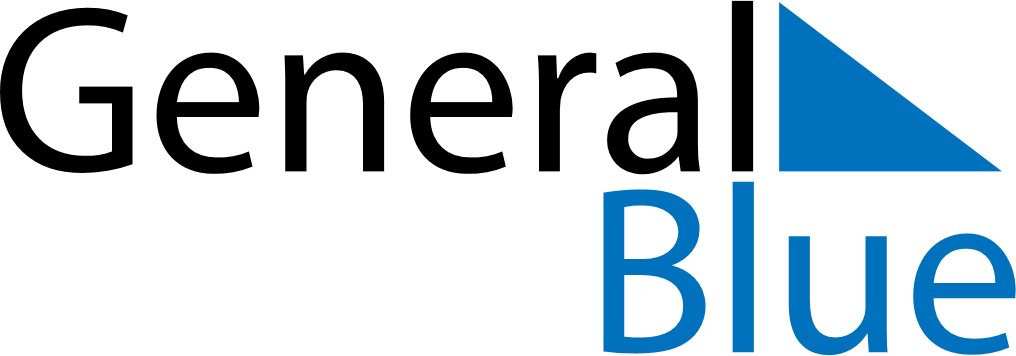 March 2024March 2024March 2024March 2024March 2024March 2024March 2024Clarenville-Shoal Harbour, Newfoundland and Labrador, CanadaClarenville-Shoal Harbour, Newfoundland and Labrador, CanadaClarenville-Shoal Harbour, Newfoundland and Labrador, CanadaClarenville-Shoal Harbour, Newfoundland and Labrador, CanadaClarenville-Shoal Harbour, Newfoundland and Labrador, CanadaClarenville-Shoal Harbour, Newfoundland and Labrador, CanadaClarenville-Shoal Harbour, Newfoundland and Labrador, CanadaSundayMondayMondayTuesdayWednesdayThursdayFridaySaturday12Sunrise: 6:46 AMSunset: 5:49 PMDaylight: 11 hours and 2 minutes.Sunrise: 6:44 AMSunset: 5:51 PMDaylight: 11 hours and 6 minutes.34456789Sunrise: 6:42 AMSunset: 5:52 PMDaylight: 11 hours and 9 minutes.Sunrise: 6:41 AMSunset: 5:54 PMDaylight: 11 hours and 13 minutes.Sunrise: 6:41 AMSunset: 5:54 PMDaylight: 11 hours and 13 minutes.Sunrise: 6:39 AMSunset: 5:55 PMDaylight: 11 hours and 16 minutes.Sunrise: 6:37 AMSunset: 5:57 PMDaylight: 11 hours and 20 minutes.Sunrise: 6:35 AMSunset: 5:58 PMDaylight: 11 hours and 23 minutes.Sunrise: 6:33 AMSunset: 6:00 PMDaylight: 11 hours and 27 minutes.Sunrise: 6:31 AMSunset: 6:01 PMDaylight: 11 hours and 30 minutes.1011111213141516Sunrise: 7:29 AMSunset: 7:03 PMDaylight: 11 hours and 34 minutes.Sunrise: 7:26 AMSunset: 7:04 PMDaylight: 11 hours and 37 minutes.Sunrise: 7:26 AMSunset: 7:04 PMDaylight: 11 hours and 37 minutes.Sunrise: 7:24 AMSunset: 7:06 PMDaylight: 11 hours and 41 minutes.Sunrise: 7:22 AMSunset: 7:07 PMDaylight: 11 hours and 44 minutes.Sunrise: 7:20 AMSunset: 7:09 PMDaylight: 11 hours and 48 minutes.Sunrise: 7:18 AMSunset: 7:10 PMDaylight: 11 hours and 51 minutes.Sunrise: 7:16 AMSunset: 7:12 PMDaylight: 11 hours and 55 minutes.1718181920212223Sunrise: 7:14 AMSunset: 7:13 PMDaylight: 11 hours and 58 minutes.Sunrise: 7:12 AMSunset: 7:15 PMDaylight: 12 hours and 2 minutes.Sunrise: 7:12 AMSunset: 7:15 PMDaylight: 12 hours and 2 minutes.Sunrise: 7:10 AMSunset: 7:16 PMDaylight: 12 hours and 6 minutes.Sunrise: 7:08 AMSunset: 7:18 PMDaylight: 12 hours and 9 minutes.Sunrise: 7:06 AMSunset: 7:19 PMDaylight: 12 hours and 13 minutes.Sunrise: 7:04 AMSunset: 7:21 PMDaylight: 12 hours and 16 minutes.Sunrise: 7:02 AMSunset: 7:22 PMDaylight: 12 hours and 20 minutes.2425252627282930Sunrise: 7:00 AMSunset: 7:23 PMDaylight: 12 hours and 23 minutes.Sunrise: 6:58 AMSunset: 7:25 PMDaylight: 12 hours and 27 minutes.Sunrise: 6:58 AMSunset: 7:25 PMDaylight: 12 hours and 27 minutes.Sunrise: 6:56 AMSunset: 7:26 PMDaylight: 12 hours and 30 minutes.Sunrise: 6:54 AMSunset: 7:28 PMDaylight: 12 hours and 34 minutes.Sunrise: 6:52 AMSunset: 7:29 PMDaylight: 12 hours and 37 minutes.Sunrise: 6:49 AMSunset: 7:31 PMDaylight: 12 hours and 41 minutes.Sunrise: 6:47 AMSunset: 7:32 PMDaylight: 12 hours and 44 minutes.31Sunrise: 6:45 AMSunset: 7:34 PMDaylight: 12 hours and 48 minutes.